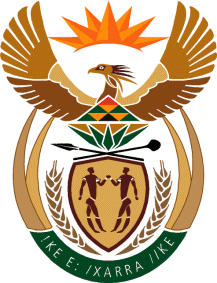 MINISTRY OF DEFENCE & MILITARY VETERANSNATIONAL ASSEMBLYQUESTION FOR WRITTENREPLY2783.	Dr M MGondwe (DA) to ask the Minister of Defence and Military Veterans:(a) What is the current status of the Sensor Strategy of the Department of Defence, (b) by what date does she envisage the specified strategy to be completed, (c) what are the implementation timelines around the strategy and (d) which of the Republic’s borders will be prioritised in the implementation and/or roll-out of the strategy?	NW3607EREPLY:The Sensor Strategy is completed and is in the process of final approval by higher authority.    2.	The implementation timelines can be confirmed if and when the Sensor Implementation Plan is funded.3.	In terms of the threat analysis all borders and ports of entry are prioritised. 